Le Vide-Greniers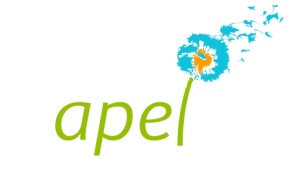 de Largenté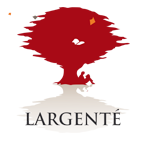 organisé par l’Association des Parents d’ElèvesBULLETIN D’INSCRIPTIONet  REGLEMENT DES EXPOSANTSA nous retourner avant le 11 Octobre 2018 inclusavec votre Bulletin d’Inscription et le Règlement des exposantsà APEL LARGENTE – 41 Avenue Jacques LOEB – 64100 BAYONNE- tel 07 69 38 67 14NOM ..................................................................................... Prénom ..........................................................................Adresse ................................................................................................................................................................................................................................................................................................................................................. ..............Code Postal ............................................... Ville ...........................................................................................................Téléphone  .............................................. Email............................................................................................................ Titulaire de la pièce d’identité n° : .................................................................. Délivrée le ..........................................par .................................................................................................................................................................. .............   Je souhaite exposer à ce vide-greniers en tant que particulier Joindre une photocopie recto-verso de la pièce d’identité  l’attestation sur l’honneur de non-participation à deux autres manifestationsde même nature au cours de l’année civile.    Je réserve un emplacement de ................................. mètres linéaires au prix de 5 € le ML (2 mètres linéaires au minimum – Tables non fournies) Votre avis nous interrese !Pour améliorer notre communication sur l’événement , nous souhaitons savoir comment vous nous avez connu :          Flyers          sur internet            bouche à oreille            vous étiez déjà exposant             autre Le Vide-Greniersde Largentéorganisé par l’Association des Parents d’ElèvesATTESTATION SUR L’HONNEURpour inscription au vide-greniersA nous retourner avant le 11 Octobre 2018 inclusavec votre Bulletin d’Inscription et le Règlement des exposants à APEL LARGENTE – 41 Avenue Jacques LOEB – 64100 BAYONNE- tel 07 69 38 67 14largente.apel@numericable.frJe, soussigné(e) Nom : ................................................................... Prénom : ................................................Né(e) le ............................................................... à ........................................................................................ Adresse : .......................................................................................................................................................................................................................................................................................................................................................................................................................................................................................................Code Postal : ..................................... Ville : ..................................................................................................Déclare sur l’honneur :    Ne pas être commerçant    Ne vendre que des objets personnels et usagés (article L310.2 du code de commerce)    Ne pas avoir participé à deux autres manifestations de même nature au cours de l’année civile (article R321-9 du code pénal). Fait à ......................................................................... le ......................................................................... Signature Attestation devant être remise à l’organisateurqui la joindra au registre pour remise au Maire de Bayonne et à la Sous-Préfecture de Bayonne.RèglementArt. 1 - L’accueil des exposants se fera à  partir 7h00 le dimanche matin où un placier les attendra. L'accès du parking aux exposants possible jusqu'à 9h. L’attribution des places se fera dans l’ordre d’inscription, un numéro d’emplacement sera communiqué aux exposants lors de leur arrivée. Tout emplacement non occupé à 9h sera considéré comme disponible et pourra être attribué à une autre personne. Art.2 - Avant de pouvoir s’installer, tous les exposants devront OBLIGATOIREMENT passer par le placier afin de pouvoir vérifier la validité de leur réservation et l’acquittement de leur emplacement. Dans le cas contraire, ils n’auront accès au lieu de déballage qu’après régularisation de leurs réservations. Art.3 - Les vendeurs sont seuls responsables sur la zone  occupée , de leur sécurité, de leurs installations et de leurs marchandises. Il ne sera accepté aucune vente de nourriture, de boissons et d’articles neufs. Les exposants ne pourront remballer avant 17 heures.Art-4 - Les organisateurs se réservent le droit d’annuler le vide grenier en cas de force majeure, de mauvais temps ou insuffisance d’exposants. Le remboursement des exposants ne pourra être fait que pour une annulation prononcée à l’initiative des organisateurs et sera limité aux frais de location de l’emplacement.Art.5 - Les vendeurs s’assureront de laisser les lieux propres en quittant leur emplacement.Art.6 - Les exposants devront avoir pris connaissance du présent règlement à la suite de quoi aucune réclamation ne sera acceptée par les organisateurs.Ci-joint règlement de ........................... €         pour un emplacement de ................... ML x 5 €    en espèces           par chèque libellé à l’ordre  de  Apel  Largenté Date et Signature :